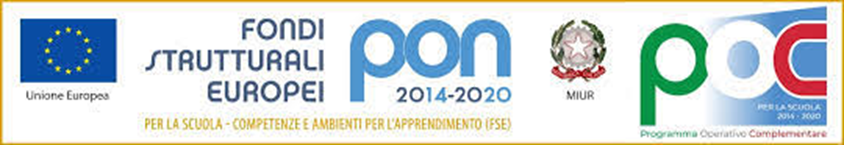 SCHEDA ANAGRAFICA CORSISTA STUDENTESEZIONE 1 – DATI ANAGRAFICISEZIONE 2 - EVENTUALI ANNI RIPETUTISEZIONE 4 - CERTIFICAZIONI LINGUISTICHE E INFORMATICHEIl questa sezione indicare l’eventuale possesso di certificazioni informatiche elinguisticheSEZIONE 6 – INFORMAZIONI SUL NUCLEO FAMILIARECONSENSO PER STUDENTE MINORENNEIl/la sottoscritto/a _			_ nato/a a  			 il	, residente in via _	città		prov. _ 	 eIl/la sottoscritto/a _			_ nato/a a  			 il	, residente in via _	città		prov. _ 	GENITORI/TUTORI LEGALIdello studente _					_				 nato/a_	il		, residente a	_ via_				_				 frequentante la classe		della scuola					_DICHIARA/NO DI AVER PRESO VISIONE DELL’INFORMATIVA SULLA PROTEZIONE DEI DATIsopra riportata ai sensi degli articoli 13 e 14 del Regolamento UE 2016/679 e dell’articolo 13 del D. Lgs. 196/2003, e, dichiarando di essere nel pieno possesso dei diritti di esercizio della potestà genitoriale/tutoria nei confronti del minore,AUTORIZZA/NO LA RACCOLTA E IL TRATTAMENTO DEI DATI DEL MINORE NECESSARIper l’accesso alle attività formative del progetto autorizzato dall’Autorità di Gestione nell’ambito del “PON per la scuola. Competenze e ambienti per l’apprendimento 2014-2020”.Data         /         /      __Si allega copia/e del/i documento/i di identità in corso di validità.Firma del/dei genitore/i o tutore/iCodice FiscaleNomeCognomeTelefono (non obbligatorio)Cellulare (obbligatorio)E-mail (obbligatorio)Anni ripetuti scuola primaria□ nessuno □ 1 anno □ 2 anni □ 3 anni □ 4 anni □ 5 anniAnni ripetuti scuola secondaria di primo grado□ nessuno □ 1 anno □ 2 anni □ 3 anni □ 4 anni □ 5 anniAnni ripetuti scuola secondaria di secondo grado□ nessuno □ 1 anno □ 2 anni □ 3 anni □ 4 anni □ 5 anniSei in possesso dicertificazioni LINGUISTICHE?SINO (saltare alla sez. 5)Sei in possesso dicertificazioni INFORMATICHE ?SINO (saltare alla sez. 5)Indicare la linguaFranceseIngleseSpagnoloTedescoItaliano L2Altro (specificare in campoaperto)………………………………………………………………………………………………………………………Indicare il nome della certificazioneCISCOECDLEIPASSEUCIPIC3MOUSPEKITALTRO (specificare in campo aperto)……………………………………………………………………………………………………………..Indicare il livello□ A1	□ B2□ A2	□ C1□ B1	□ C2Indicare il livelloLivello baseLivello intermedioLivello avanzatoIndicare l’anno diconseguimento………………………………….Indicare l’anno diconseguimento………………………………………..Il tuo nucleo familiare da quanti adulti è composto?Un solo adultoPiù di un adulto (rispondere alla domanda successiva)Se il nucleo familiare è composto da più di un adulto, indicare se è presente almeno un adulto chelavoraSì, è presente almeno un adulto che lavoraNel nucleo familiare nessun adulto lavora